Tema 15 “Jesús hace milagros”.           Catecismo “Jesús nos quiere” página 72Objetivo: conocer que Jesús acompaña sus enseñanzas con milagros, con gestos curativos  y transformadores, señales de que Él es el Hijo de Dios. Leemos en la pág.72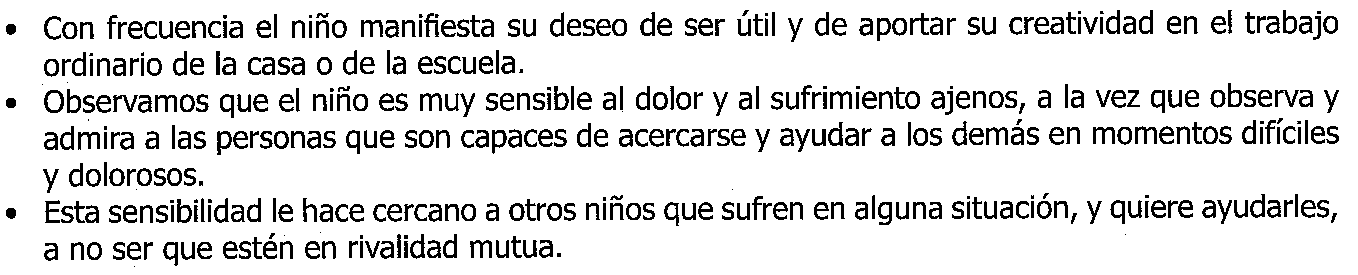 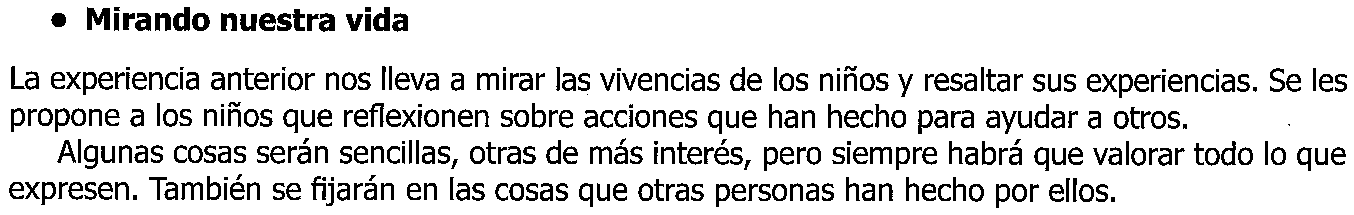 Leemos y comentamos y contestamos a las preguntas de la página 73 y 74.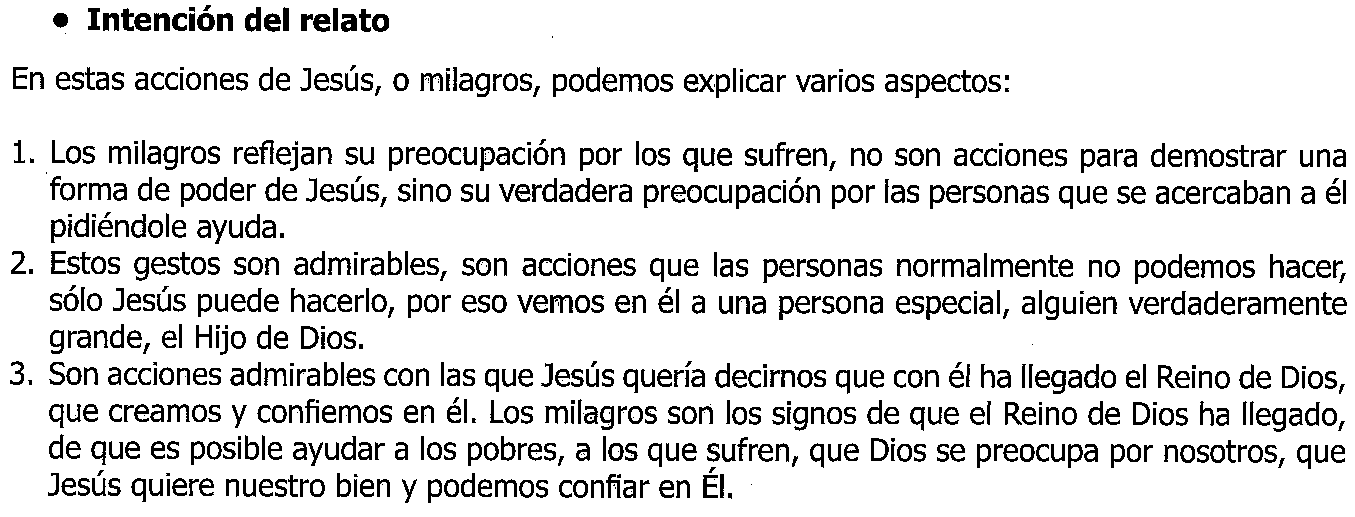 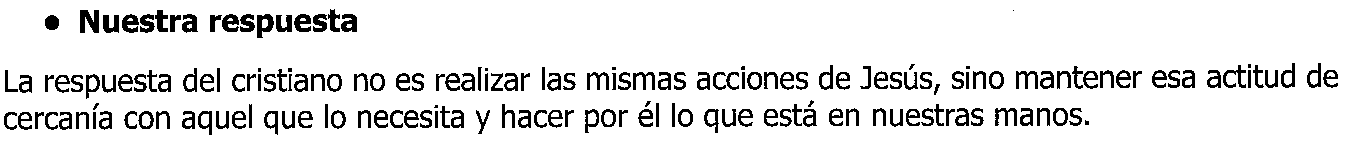 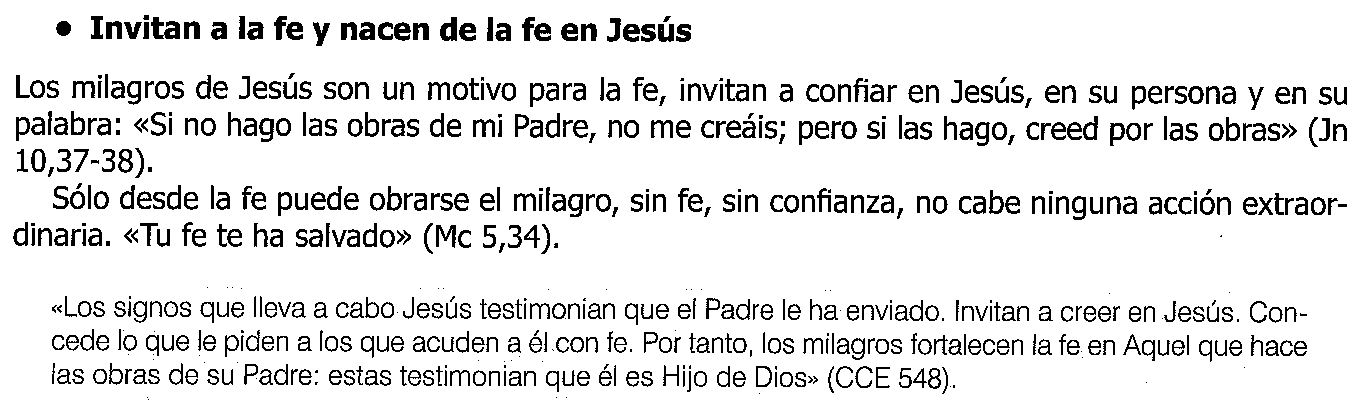 Terminamos rezando un Padrenuestro a Dios.